l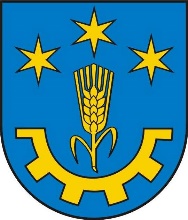 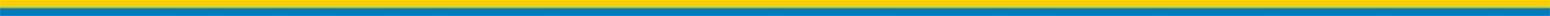 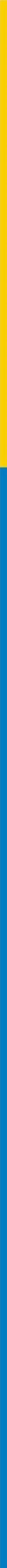 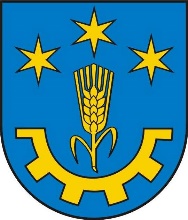 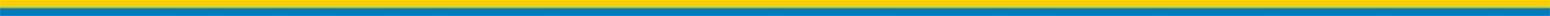 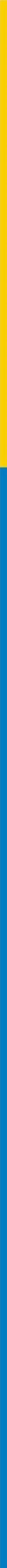 Och-I.6220.2.2024                                                                         Gorzyce, 05.04.2024 r.   O B W I E S Z C Z E N I EStosownie  do  przepisów  art. 49 ustawy  z  dnia  14  czerwca  1960 r. Kodeks postępowania administracyjnego (Dz. U. z 2023r. poz. 775 z późn.zm.) , art. 74 ust. 3 ustawy 
z dnia 3 października 2008 r. o udostępnianiu informacji o środowisku i jego ochronie, udziale społeczeństwa w ochronie środowiska oraz o ocenach oddziaływania na środowisko (Dz. U. z 2023, poz.1094 z późn.zm.),Wójt Gminy Gorzycezawiadamia strony postępowania, żew dniu 05.04.2024 r. pismem znak: Och-I.6220.2.2024 wystąpił do Regionalnego Dyrektora Ochrony Środowiska w Rzeszowie, Al. Józefa Piłsudskiego  38, 35-001 Rzeszów, Państwowego Powiatowego Inspektora Sanitarnego w Tarnobrzegu ul. 1 Maja 5, 39-400 Tarnobrzeg i Dyrektora Zarządu Zlewni w Stalowej Woli, ul. Jagiellońska 17, 37-450 Stalowa Wola o wydanie opinii, co do potrzeby przeprowadzenia oceny oddziaływania na środowisko dla planowanego przedsięwzięcia polegającego na budowie Instalacji fotowoltaicznej „Sokolniki Kompleks” o mocy do 15 MW w  m. Sokolniki g. Gorzyce.Wójt Gminy Gorzyce mgr Leszek SurdyDo wiadomości:Strony postępowania poprzez obwieszczenia,Aa.Osoba prowadząca postępowanieReferent Magdalena Stachula  tel.(015) 8362075 w 22.